Конспектоткрытого урока по физической культурев 11 классе тема: Спортивные игры.Волейбол.Подготовил и провел  учитель физической культурыФилиппова Мария Сергеевна1 квалификационной категорииЗадачи урока:Образовательные задачи:Совершенствование в технике выполнения нападающего удараЗакрепление в технике выполнения одиночного блокированияСовершенствование в технической и простейшей тактической подготовке в игре в волейбол.Оздоровительные задачи:Развивать у учащихся координационные способностиВоспитательные задачи:Воспитывать у учащихся навыки коллективных действий в игре волейбол.Тип урока: совершенствование ЗУНМетод проведения: фронтальный, поточный, индивидуальный, игровойМесто проведения: Спортивный зал школы.Инвентарь: Волейбольные мячи.Время проведения: 3 урок (45 мин.)№п/п Содержание Дозировка Организационно-методические указания1.Подготовительная часть10-12Организованный вход в спортзал. Построение, рапорт, приветствие.Сообщение задач урока.30сек30сек 30секДежурный сдаёт рапорт учителю о готовности класса к уроку. Обратить внимание: на осанкуСтроевые упражнения на месте30секАктивизация внимания учащихсяХодьба и её разновидности в колонне по одному на носках, руки в сторону;б) на пятках, руки на поясе;в) в полуприседе, руки на поясе;г) в приседе, руки на коленях;д) прыжками в приседе, руки на коленях1 мин Обратить внимание: на осанку. Не сгибаться в тазобедренном суставеВыдерживать дистанциюРавномерный бег:а) в колонне по одному;б) бег «змейкой» (по линиям площадки);в) перемещения («змейкой») в средней стойке волейболиста, приставными шагами левым, правым боком, с имитацией руками передачи мяча двумя сверху;г)бег в колонне по одному, у баскетбольного щита прыжок вверх, касание рукой щита.2 минСамоконтроль учащихся за дыханием. Выдерживать дистанциюИмитация руками передачи мяча двумя сверху;прыжок вверх выполнять с обеих ногХодьба в колонне по одному с выполнением упражнения на восстановление дыхания30сек3-4 раза1-2 – Руки вверх- вдох3-4- Наклон вперёд, руки вниз – выдох (озвучить)ОРУ в движении без предметов:1) И.п.- руки в стороны, кисть в кулак:а) — вращения кистями вперёд;б) — вращения кистями назад;2) И.п.- руки в стороны, кисть в кулак:а) — вращения в локтевом суставе вперёд;б) — вращения в локтевом суставе назад;3) И.п.- руки в стороны, кисть в кулак:а) — вращения в плечевом суставе вперёд;б) — вращения в плечевом суставе назад;4) Ходьба выпадами, вперёд — в сторону, с опорой руками о колено выставленной ноги.5) Ходьба, с наклонами туловища вперёд;6) Ходьба, со взмахами прямыми ногами:И.п.- руки вперёд в стороны1- шаг с левой, мах правой, касание левой кисти руки;2.- И.п3. шаг с левой, мах правой, касание левой кисти руки;4.- И.п1мин 30сек 12 раз12 р.12 р.6-8 р.6-8 р.6-8 р.Следить за осанкой, за правильным выполнением упражнений. Имитация вращения скакалки Амплитуда движений широкаяИмитация движения барабанщикаИмитация движения приёма пищиПлечи вперёд не наклонять. Туловище держим прямо.Ноги в коленном суставе — не сгибать, руками касаться пола.Удерживаем руки вперёд в стороныОпорную и маховую ноги не сгибать.Прыжки через (2) гимнастические скамейки: И.п.- о.с., скамейка справа-прыжки вверх влево и вправо с продвижением вперёд (М и Д);б) И.п.- стойка ноги врозь над скамейкой:— вскок на скамейку, соскок –с продвижением вперёд (Д);— прыжок вверх, над скамейкой   соединитьноги вместе, приземление — стойка ногиврозь скамейкой между ногами (М).30сек 2 раза2 раза2 разаНоги над скамейкой в коленном суставе не сгибать, движение рук - снизу вверх. Ноги над скамейкой прямые.Движение рук - снизу вверх.Ходьба, с выполнением упражнения на восстановление дыхания 30сек3-4раза1-2 – Руки вверх - вдох3-4- Наклон вперёд, руки вниз – выдох.Перестроение поворотом в движении в две колонны.30секУченики стоят лицом друг к другуПерестроение поворотом на месте в две шеренги (на расстоянии 5-6 м друг от друга).Упражнения выполняются фронтально, в парах. 2Основная часть30-31Совершенствование в технике выполнения нападающего удара.1.В парах:а) — броски и ловля мяча левой и правойрукой из-за головы.б) — броски мяча отскоком от пола левой иправой рукой из-за головы.в) – удары правой (левой) рукой по мячу,лежащему на ладони выставленнойвперёд-вверх левой (правой) руки,направляя его в пол с места;30сек30сек30секРука прямая, после броска свободно движется вдоль туловищаУдар наносится прямой рукойБыть внимательными, контролировать движение мяча2) Упражнение в парах: Один ученик после наброса мячавыполняет нападающий удар с места,другой принимает мяч снизу, направляяего партнёру для очередного удара.2-3 мин.Желательно выполнять упражнение непрерывно, без ловли и потери мяча. Мяч летящий на уровне груди головы — принимать двумя руками сверху, на уровне пояса –принимать снизу. Через 1-1,5 мин. работы ученики меняются ролями.3) В парах: (вариант) Один ученик после наброса мячавыполняет нападающий удар с места,другой, принимая мяч снизу, выполняетпередачу над головой и наноситнападающий удар в сторону партнёра,который повторяет упражнение.2-3 мин. Напомнить о правильной работе ног и рук. Через 1-1,5 мин. работы ученики меняются ролями. 4) Нападающий удар с передачи партнёра. Игрок зоны 6 набрасывает мяч игроку зоны 3, игрок зоны3 передачей двумя сверху выводит на нападающий удар игрока зоны 4.3 мин. 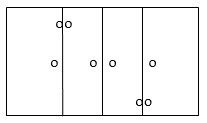 5) Нападающий удар с передачи партнёра. Игрок зоны 6 набрасывает мяч игроку зоны 3, игрок зоны3 передачей двумя сверху выводит на нападающий удар игрока зоны 2.3 мин. Переход после выполнения задания3Закрепление в технике выполнения одиночного блокирования1. В парах.Игроки располагаются с противоположных сторон сетки. Передвигаясь приставными шагами и выпрыгивая вверх касаютсяладонями друг друга над сеткой.3-4р.Сетка наклонная2. В парах. Игроки располагаются в парах по обе стороны сетки. Один, стоя на полу с мячом в руках, выпрыгивает вверх показывает мяч на верхнем тросе не выпуская из рук,другой, выпрыгивая вверх, подставляет ладони и отталкивает мяч напротивоположную сторону, выполняет одиночное блокирование.3-4р.Находясь в стойке перед сеткой, следить за действиями соперников.Определить место предполагаемой атаки. Переместиться туда. Выпрыгнуть чуть позже нападающего (при передаче мяча на удар по средней траектории). Руки выпрямляет. Пальцы широко разведены, а кисти слегка напряжены и расположены над сеткой. После блока включиться в игру.3) В парах. Игроки также располагаются в парах по обестороны сетки. Один, стоя на полу, набрасывает мяч на верхний трос сетки,другой, выпрыгивая вверх, подставляет ладони и отталкивает мяч на противоположную сторону, выполняет одиночное блокирование.3-4р.Нужно постараться не дать мячу перелететь на свою сторону.Преградить путь мячу на чужой стороне или над сеткой.Подвижное блокирование4Совершенствование в технической и простейшей тактической подготовке в игре в волейбол.9-10мин.4) Игровое задание..Игрок зоны 6 выполняет длиннуюверхнюю передачу мяча в зону 6 на противоположную сторону площадки.Игрок зоны 6 набрасывает мячигроку зоны 3. Игрок зоны 3 верхней передачей мяча выводит на нападающийудар игрока зоны 4.Игрок зоны 2 на противоположной площадке выполняет подвижный блок.После выполнения игрового задания все игроки делаютпереход по площадке по часовой стрелке.3 мин.Двухсторонняя учебно-тренировочная игра5 мин.Совершенствование в технике игры в различных игровых ситуациях. Играть в три касания мяча. Вторая передача из зон 1,6,5 в зону 3. Из зоны 3 выводить на нападающий удар игроков зоны 2 и 4. Отрабатывать одиночный блок в зонах 2,3,4.Верхняя прямая подача мяча для девочек (на расстоянии 5-6м от сетки).с5Заключительная часть2-31.Построение2.Игра на внимание «Класс»3. Подведение итогов урока4. Домашнее задание.5. Организованный уход из зала30с3Организованный выход из зала. Активизировать внимание учащихсяСгибание и разгибание рук в упоре лёжа (М)- 2х20 раз, (Д)2х10 разОбратить внимание: на дисциплину